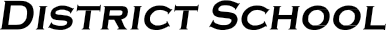 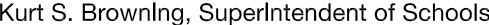 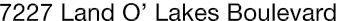 Finance Services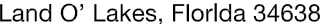 Joanne Millovitsch, Director of Finance813/ 794-2268	727/ 774-2268352/ 524-2268	Fax:  813/ 794-2266 e-mail:  jmillovi@pasco.k12.fl.usMEMORANDUMDate:	November 8, 2013To:	School Board MembersFrom:    Joanne Millovitsch, Director of Finance ServicesRe:	Attached Warrant List for the November 12, 2013Please review the current computerized list. These totals include computer generated, handwritten and cancelled checks.Warrant numbers 870406-870739......................................................................................................$6,319,789.65Amounts disbursed in Fund 1100 ..........................................................................................................554,049.69Amounts disbursed in Fund 1300 .......................................................................................................1,362,848.00Amounts disbursed in Fund 2210 .................................................................................................................350.00Amounts disbursed in Fund 3709 ..............................................................................................................1,800.00Amounts disbursed in Fund 3710 ............................................................................................................77,030.35Amounts disbursed in Fund 3713 ..............................................................................................................4,640.61Amounts disbursed in Fund 3714 ............................................................................................................42,402.27Amounts disbursed in Fund 3900 ............................................................................................................88,246.92Amounts disbursed in Fund 3903 ............................................................................................................30,721.76Amounts disbursed in Fund 3904.............................................................................................................18,917.00Amounts disbursed in Fund 4100 ..........................................................................................................211,736.33Amounts disbursed in Fund 4210 ............................................................................................................73,686.90Amounts disbursed in Fund 4220 ............................................................................................................13,393.88Amounts disbursed in Fund 4340 ............................................................................................................51,409.36Amounts disbursed in Fund 7110 ...................................................................................................................32.50Amounts disbursed in Fund 7111 .......................................................................................................3,572,282.05Amounts disbursed in Fund 7130 ............................................................................................................19,058.99Amounts disbursed in Fund 7140 ..............................................................................................................5,850.00Amounts disbursed in Fund 7921 ..........................................................................................................157,327.28Amounts disbursed in Fund 7922 ............................................................................................................25,830.42Amounts disbursed in Fund 7923 .................................................................................................................565.30Amounts disbursed in Fund 8503 ..............................................................................................................2,500.00Amounts disbursed in Fund 9210 ..............................................................................................................5,110.04Confirmation of the approval of the November 12 warrants will be requested at the November 19, 2013School Board meeting.